Играем, экспериментируем, творим!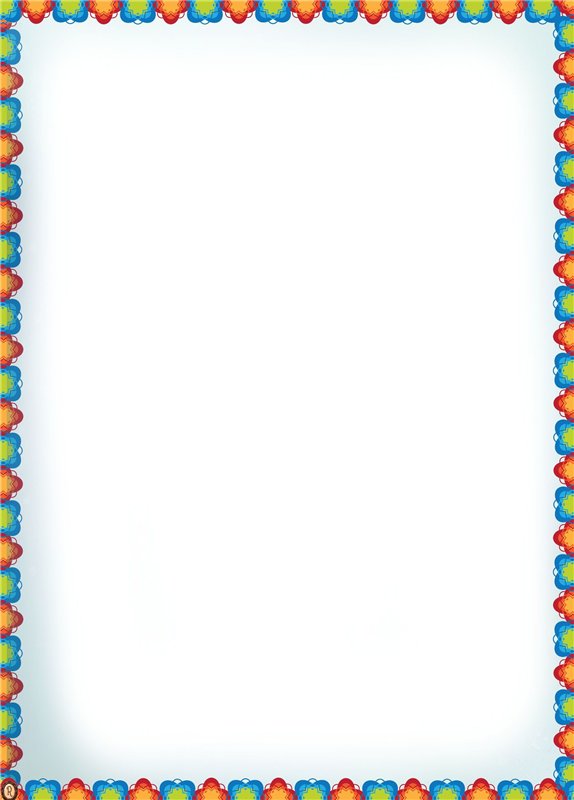 Если вы как ответственный и заботливый родитель хотите счастливого детства своему ребенку — добавьте в него побольше ярких красок. И приступайте к всестороннему развитию вашего чада. «Цветное молоко»Для этого веселого опыта нам понадобится жирное молоко, несколько пищевых красителей разных цветов и моющее средство.Налейте молоко в тарелку и добавьте несколько капель красителя в разных местах емкости. Возьмите каплю моющего средства на кончик пальца или смочите им ватную палочку и коснитесь поверхности молока прямо в центре тарелки. Наблюдайте, как эффектно начнут смешиваться красители.«Цветная вода»Для проведения игры потребуются акварельные краски, кисточки, 5 прозрачных пластиковых стаканов (вдальнейшем количество стаканов можно увеличить).Расставьте  стаканы в ряд на столе и наполните водой. Возьмите на кисточку краску одного из основных цветов - красную, жёлтую, синюю, зелёную (можете начинать с любимого цвета ребёнка, если такой есть, это поможет вовлечь ребёнка в игру) - и разведите в одном из стаканов. Комментируя вслух свои действия, постарайтесь привлечь внимание ребёнка, внесите элемент «волшебства»: «Сейчас возьмём на кисточку твою любимую жёлтую краску, вот так. А теперь... опустим в стакан с водой. Интересно, что получится? Смотри, как красиво!»«Смешиваем краски»Смешивая краски, мы получаем возможность создавать новые цвета. Для этого можно сливать воду разных цветов в одном стакане, либо растворять в стакане с чистой водой поочередно несколько красок, можно смешивать краски, используя палитру. Так, из жёлтого и красного цветов получаем оранжевый, из синего и жёлтого - зелёный, из красного и синего - фиолетовый и т.д.«Рисование на мокром листе»Незабываемые ощущения может подарить процесс рисования акварельными красками на мокром листе. Для этого на стол или на пол постелите клеёнку. Намочите плотный лист бумаги для акварели (кисточкой или просто окунув в тазик с водой) и положите на клеёнку, пригладив губкой. Окуните кисточку в одну из красок и осторожно проведите по бумаге. Продолжайте, используя другие цвета. Как бы случайно можно провести по рисунку кисточкой с одной водой, без краски - вода создаст на листе нежные, размытые, светлые полутона.«Цветы лотоса»Вырежьте из цветной бумаги цветы с длинными лепестками. При помощи карандаша закрутите лепестки к центру. А теперь опустите разноцветные лотосы на воду, налитую в таз. Буквально на ваших глазах лепестки цветов начнут распускаться. Это происходит потому, что бумага намокает, становится постепенно тяжелее и лепестки раскрываются.«Необычное рисование» 	Дайте ребенку кусочек чистой светлой однотонной ткани (белой, голубой, розовой, светло-зеленой). Нарвите лепестков от разных цветов: желтых, оранжевых, красных, синих, голубых, а также зеленых листьев разного оттенка. Только помните, что некоторые растения ядовиты, например аконит. Набросайте эту смесь на ткань, положенную на разделочную доску. Вы можете, как непроизвольно насыпать лепестки и листья, так и выстраивать задуманную композицию. Накройте ее полиэтиленовой пленкой, закрепите по бокам кнопками и раскатайте все это скалкой либо постучите по ткани молотком. Стряхните использованные "краски", натяните ткань на тонкую фанерку и вставьте в рамку. Шедевр юного дарования готов! Получился прекрасный подарок маме и бабушке.«Волшебные краски»Все, что понадобится для этого замечательного эксперимента — пена для бритья, клей ПВА, пищевой краситель, кисточки и бумага. Налейте клей ПВА в подходящую емкость. Добавьте такое же количество пены для бритья (вполне подойдет самая-самая дешевая, совсем не обязательно брать любимую папину!) Добавьте пищевой краситель. Обратите внимание, что по мере высыхания такой объемной краски цвет темнеет, так что около 10 капель будет вполне достаточно. Перемешайте с помощью трубочки для напитков. Самое время браться за дело! Маленький секрет: если в пену и клей не добавлять красители — получится отличная текстура для создания облаков. По мере высыхания краска темнеет. Подсыхающий рисунок всегда не терпится потрогать. Она такая мягкая и воздушная!